Dance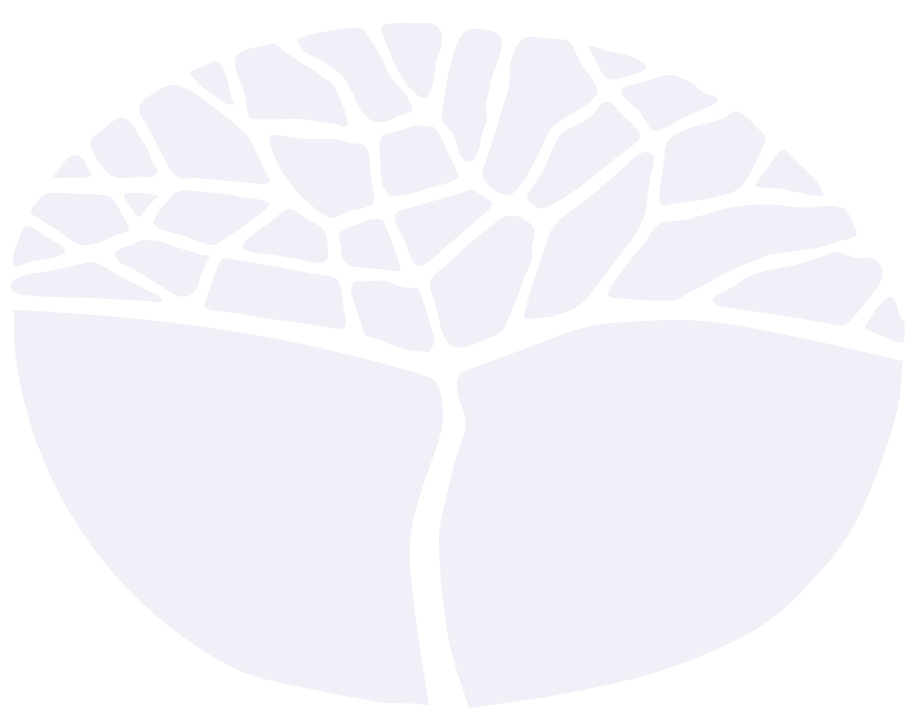 General courseYear 11 syllabusIMPORTANT INFORMATIONThis syllabus is effective from 1 January 2018.Users of this syllabus are responsible for checking its currency.Syllabuses are formally reviewed by the School Curriculum and Standards Authority on a cyclical basis, typically every five years.Copyright© School Curriculum and Standards Authority, 2018This document – apart from any third party copyright material contained in it – may be freely copied, or communicated on an intranet, for non-commercial purposes in educational institutions, provided that the School Curriculum and Standards Authority is acknowledged as the copyright owner, and that the Authority’s moral rights are not infringed.Copying or communication for any other purpose can be done only within the terms of the Copyright Act 1968 or with prior written permission of the School Curriculum and Standards Authority. Copying or communication of any third party copyright material can be done only within the terms of the Copyright Act 1968 or with permission of the copyright owners.Any content in this document that has been derived from the Australian Curriculum may be used under the terms of the Creative Commons Attribution 4.0 International (CC BY) licence.ContentRationale	1Course outcomes	2Organisation	3Structure of the syllabus	3Organisation of content	3Progression from the Year 7–10 curriculum	4Representation of the general capabilities	4Representation of the cross-curriculum priorities	5Unit 1 – Exploring the components of dance	7Unit description	7Unit content	7Unit 2 – Dance as entertainment	10Unit description	10Unit content	10School-based assessment	12Grading	13Appendix 1 – Grade descriptions Year 11	14Appendix 2 – Glossary	15RationaleDance is dynamic and powerful. It embodies our ideas, thoughts, emotions and values and provides a unique opportunity to develop physically, creatively, aesthetically, emotionally and intellectually. People have always danced, and dance continues to evolve as a form of expression, fulfilling a variety of functions in society. As an art form, dance encourages artistic creativity and the active use of the imagination. The study of dance acknowledges the interrelationship between practical and theoretical aspects—the making and performing of movement and the appreciation of its meaning. It allows students to make and present dance relevant to their lives.The Dance General course develops and presents ideas through a variety of genres, styles and forms, as it provides a unique way in which to express our cultural view and understanding of the world. Through critical 
decision-making in individual and group work, movement is manipulated and refined to reflect the choreographer’s intent. Students use a wide range of creative processes, such as improvisation and the use of choreographic elements and devices, and draw on their own physicality and the interpretation of existing work of others to make dance works.Students experience an intrinsic sense of enjoyment and personal achievement through expressing and challenging themselves physically. As a physical art form, dance is able to offer an opportunity for them to achieve an elite level of movement skills. They gain an understanding of the physical competencies specific to dance, including experiential anatomy (movement specific alignment), strength, flexibility, coordination and rhythmic understanding, while learning to use the body as a medium for artistic expression. The study of dance draws on other disciplines, including yoga, martial arts and gymnastics. It is essential that students demonstrate safe dance practices and understand health issues that will enhance their general physical 
well-being and prolong their dance involvement.Students reflect on, respond to, and evaluate how dance styles and forms are historically derived and culturally valued. They learn about the origins of dance and its importance as a form of expression and that it can represent a variety of political, cultural and historical motivations. This understanding informs their own dance-making and the dance works of others. They use appropriate terms and language to describe dance.In performing dance, technical, design and expressive skills are incorporated and developed. The opportunity to present dance to an audience enables students to understand and undertake a wide range of production and design concepts, skills and roles. Dance may draw on other art forms, such as music, art and electronic media to broaden students’ knowledge and interest in the Arts.Through participation in the Dance General course, students develop transferable skills essential to their future. These include communication skills, collaborative teamwork skills, negotiation and conflict resolution skills, problem solving skills, as well as the ability to organise, analyse and evaluate. Participation may lead to opportunities for future study in dance or related arts fields.Course outcomesThe Dance General course is designed to facilitate achievement of the following outcomes.Outcome 1 – Dance ideasStudents create, interpret, explore, choreograph and present ideas in dance.In achieving this outcome, students:create and interpret dance ideasexplore movement ideas and choreograph dancepresent dance ideas in performance.Outcome 2 – Dance as an arts practiceStudents apply dance skills, technique and technologies.In achieving this outcome, students:apply skills and technique appropriate to dance genre and styleapply safe dance practicesunderstand the components of production.Outcome 3 – Responses to danceStudents respond to, reflect on and evaluate dance.In achieving this outcome, students:respond to dance performance and choreographic intent using processes of inquiryreflect on the process of creating and presenting own danceevaluate dance using critical frameworks.Outcome 4 – Dance in societyStudents understand the role of dance in society.In achieving this outcome, students:understand the interrelationships between dance and its historical and cultural contextsunderstand the social value and functions of dance.OrganisationThis course is organised into a Year 11 syllabus and a Year 12 syllabus. The cognitive complexity of the syllabus content increases from Year 11 to Year 12.Structure of the syllabus The Year 11 syllabus is divided into two units, each of one semester duration, which are typically delivered as a pair. The notional time for each unit is 55 class contact hours.Unit 1 – Exploring the components of danceIn this unit, students explore the elements of dance and processes of choreography, and solve structured choreographic tasks to produce dance works for performance.Unit 2 – Dance as entertainmentIn this unit, students explore the entertainment potential of dance and choreography.Each unit includes:a unit description – a short description of the focus of the unitunit content – the content to be taught and learned.Organisation of contentThis course is divided in to three content areas:ChoreographyPerformanceContextual knowledge.Suggested genresExamples of genres that may be studied in this course include, but are not limited to: contemporary, ballet, jazz, hip-hop, tap, ballroom and cultural dance, for example, Spanish, Indian.Progression from the Year 7–10 curriculumThis syllabus builds on the dance skills, techniques, processes, elements and principles explored in 
Bands 7–10 in the Arts curriculum. This includes the interrelated strands of Making and Responding. Making includes learning about and using knowledge, skills, techniques, processes, materials and technologies to explore dance practices and make artworks that communicate ideas and intentions. Responding includes exploring, responding to, analysing and interpreting dance.Further, this syllabus extends the content explored in Year 7–10 in Dance:Representation of the general capabilitiesThe general capabilities encompass the knowledge, skills, behaviours and dispositions that will assist students to live and work successfully in the twenty-first century. Teachers may find opportunities to incorporate the capabilities into the teaching and learning program for the Dance General course. The general capabilities are not assessed unless they are identified within the specified unit content.LiteracyDance relies on multiple literacies; oral, visual, kinetic, text based and digital literacy as fundamental to learning, communicating, creating and responding. Students use and develop literacy skills as they describe, appraise and document their own dance and those of their peers. They respond to, interpret and analyse increasingly complex dance works made by others. They use their literacy skills to access knowledge, make meaning, express thoughts, emotions and ideas, interact with and challenge others.NumeracyCreating dance works requires knowledge and understanding of measurement in order to manipulate space, time and form. Students develop an appreciation of and ability to apply numerical concepts, such as size, space, scale, proportion, depth, ratio and pattern.Information and communication technology capabilityInformation and communication technology (ICT) capability enables students in the Dance General course to use digital tools and environments to represent their ideas and dance works. They use digital technologies to locate, access, select, document, plan and evaluate information, work collaboratively, share and exchange information, and communicate with a variety of audiences.Critical and creative thinkingDance is dependent on the development of creative research, reflective practice and critical thinking. In creating dance, students draw on their curiosity, imagination and analytic skills to pose questions and explore ideas. They consider possibilities and a variety of processes to make choices that assist them in taking risks and expressing their ideas creatively.Personal and social capabilityAll learning in the Dance General course promotes self-discipline, initiative, confidence, goal-setting, empathy and adaptability as students work individually and collaboratively. When working with others, dance students develop and practise social skills that assist them to communicate effectively, work collaboratively, make considered group decisions and show leadership.Ethical understandingEthical understanding is developed and applied in the Dance General course when students encounter or create dance that requires ethical consideration, such as dance work that is controversial, involves a moral dilemma or presents a biased point of view. They actively engage in ethical decision making when reflecting on their own and others’ dance works.Intercultural understandingIntercultural understanding in the Dance General course assists students to explore new ideas, media and practices from diverse local, national, regional and global cultural contexts. Students are encouraged to demonstrate an open-mind to perspectives that differ from their own and to appreciate and draw on the diversity of cultures and contexts in which artists and audiences live.Representation of the cross-curriculum prioritiesThe cross-curriculum priorities address contemporary issues which students face in a globalised world. Teachers may find opportunities to incorporate the priorities into the teaching and learning program for the Dance General course. The cross-curriculum priorities are not assessed unless they are identified within the specified unit content.Aboriginal and Torres Strait Islander histories and culturesThe Aboriginal and Torres Strait Islander cultures carry an ancient tradition with stories that communicate histories of Indigenous Australia that are both unique and share parallels with other ancient cultures. Exploration of the history and cultures of Aboriginal and Torres Strait Islander Peoples provides a rich opportunity to build a greater understanding of a part of Australian history and society as well as fostering values of mutual understanding and respect between cultures included under the broad identity of this country.Asia and Australia's engagement with AsiaThe Asia region represents a highly diverse spectrum of cultures, traditions and peoples with a third of the world’s population located north of Australia. Engaging in a respectful exploration of particular traditions from countries like China, India, North Korea, South Korea and Japan, for example, enables students to understand more deeply the values and histories of our near neighbours with whom we share important interrelationships.SustainabilityStudents use the exploratory and creative platform of dance to develop world views that recognise the importance of social justice, healthy ecosystems and effective action for sustainability.Sustainability provides engaging and thought-provoking contexts in which to explore the nature of dance making and responding, and enables the investigation of the interrelated nature of social, economic and ecological systems.Unit 1 – Exploring the components of danceUnit descriptionWithin the broad focus of exploring the components of dance, teachers select learning contexts that relate to the interests of their students and build upon the understandings that they have already acquired.The elements of dance and processes of choreography are explored and students solve structured choreographic tasks to produce dance works for performance. They have first-hand experience of 
dance-making which actively engages them in exploration, improvisation, research, reflection and response. Technologies and design concepts are introduced to the planning stage of dance creation.A broad introduction to dance genres enables students to place dance in its time and place and then begin to understand its functions within this context.Unit contentThis unit includes the knowledge, understandings and skills described below.Suggested genresExamples of genres that may be studied in this unit include, but are not limited to: contemporary, ballet, jazz, hip-hop, tap, ballroom and cultural dance, for example, Spanish, Indian.ChoreographyChoreographic processesways to link movement and concept using gesture and drawing from experienceways to use and manipulate the elements of dance: body, energy, space, time (BEST)exploring choreographic devices: canon, unisonexploring choreographic structure – the use of narrativeways to find solutions to movement tasks through improvisationDance languageuse of dance terminology to identify, respond to, and reflect on components and contexts of dance using given frameworksDesign concepts and technologiesintroduction to dance design related to selecting appropriate: lightingmusic/soundmultimedia costumeprops, sets, stagingPerformanceSkills and techniqueexercises and sequences that require a competent level of the components of fitness:strengthflexibilitycoordinationmuscular endurancecardio-vascular endurancedevelopment of dance skills in:floor workstanding workcentre workturningtravellingelevationtechnique specific to the dance genresafe execution of skills and techniqueSafe and healthy danceimportance of warm-upappropriate dress for safe dance participationrehearsal techniques, safety rules for working in rehearsal and performance spaceExperiential anatomyidentifying major bones and muscle groups of the human body:vertebraeshoulder girdlepelvic regionlimbsPerformance qualities and preparation responsibilitiestechniques for focus and concentration, ways to practice with accuracy, retention, knowledge of variety of performance spacesways to use effective rehearsal timedifferent performance spaces for dance care and appropriate use of costumes and propscleaning up post performanceContextual knowledgeFunctions and contexts of danceintroduction to the functions of dance: ritualistic, artistic, socialbroad overview of the purpose and value of dance in different culturesfeatures of dance: genre, form, style and componentscontexts of dance: historical, social, economic, cultural and geographicalUnit 2 – Dance as entertainmentUnit descriptionWithin the broad focus of dance as entertainment, teachers select learning contexts that relate to the interests of students and build upon the understandings that they have already acquired.Students explore the entertainment potential of dance and choreography. In practical lessons, they improve safe dance practices and their physical competencies while acquiring genre-specific technique. They explore and experiment with the elements of dance and processes of choreography to solve choreographic tasks for performance.Students identify and select technologies and design concepts which enhance the entertainment value of the dance and place it in its social, historical and economic context.Unit contentThis unit builds on the content covered in Unit 1.This unit includes the knowledge, understandings and skills described below.Suggested genresExamples of genres that may be studied in this unit include, but are not limited to: contemporary, ballet, jazz, hip-hop, tap, ballroom and cultural dance, for example, Spanish, Indian.ChoreographyChoreographic processesresponding to stimuli to explore and create movement for concepts/themes; improvisationexperimenting and adapting elements of dance: body, energy, space, time (BEST)ways to structure dance – beginning, middle and endchoreographic devices: motif and contrastexploring movement that reflects mood/emotionDance languageuse of dance terminology to respond to, reflect on and evaluate danceuse of dance terminology to describe particular movements and stylesDesign concepts and technologiesadapting available design concepts and technologies appropriate to genre, style and concept:lightingmusic/soundmultimediacostumeprops, sets, stagingPerformanceSkills and techniqueexercises and sequences that require a competent level of the components of fitness:strengthflexibilitycoordinationmuscular endurancecardio-vascular endurancedevelopment of dance skills in:floor workstanding workcentre workturningtravellingelevationtechnique specific to the dance genresafe execution of skills and techniqueSafe and healthy dancecommon dance injuries and preventionbasic nutrition for the dancerExperiential anatomybasic human physiology: joint structure and range of movementpostural conventions specific to dance alignment, such as balancing bones on bones, the plumb linePerformance qualities and preparation responsibilitiesways to engage with the audience: facial expression, gesture, accurate reproduction of movementways to adapt performances for different spacestheatre etiquette, such as appropriate backstage behaviour, noise levels, ways to demonstrate consideration for other performers, positioning in wingswarm-up appropriate for performanceeffective rehearsal techniquesContextual knowledgeFunctions and contexts of dancechanges in the functions of dancehow dance is influenced by the contexts in which it exists – participation and presentationdance as part of entertainmentdance as an effective tool in marketing and advertisingSchool-based assessmentThe Western Australian Certificate of Education (WACE) Manual contains essential information on principles, policies and procedures for school-based assessment that needs to be read in conjunction with this syllabus.Teachers design school-based assessment tasks to meet the needs of students. The table below provides details of the assessment types for the Dance General Year 11 syllabus and the weighting for each assessment type.Assessment table – Year 11Teachers are required to use the assessment table to develop an assessment outline for the pair of units 
(or for a single unit where only one is being studied).The assessment outline must:include a set of assessment tasksinclude a general description of each taskindicate the unit content to be assessedindicate a weighting for each task and each assessment typeinclude the approximate timing of each task (for example, the week the task is conducted, or the issue and submission dates for an extended task).In the assessment outline for the pair of units, each assessment type must be included at least twice. In the assessment outline where a single unit is being studied, each assessment type must be included at least once.The set of assessment tasks must provide a representative sampling of the content for Unit 1 and Unit 2.Assessment tasks not administered under test/controlled conditions require appropriate validation/authentication processes.GradingSchools report student achievement in terms of the following grades:The teacher prepares a ranked list and assigns the student a grade for the pair of units (or for a unit where only one unit is being studied). The grade is based on the student’s overall performance as judged by reference to a set of pre-determined standards. These standards are defined by grade descriptions and annotated work samples. The grade descriptions for the Dance General Year 11 syllabus are provided in Appendix 1. They can also be accessed, together with annotated work samples, through the Guide to Grades link on the course page of the Authority website at www.scsa.wa.edu.au.To be assigned a grade, a student must have had the opportunity to complete the education program, including the assessment program (unless the school accepts that there are exceptional and justifiable circumstances).Refer to the WACE Manual for further information about the use of a ranked list in the process of assigning grades.Appendix 1 – Grade descriptions Year 11Appendix 2 – GlossaryThis glossary is provided to enable a common understanding of the key terms in this syllabus.1Exploring ideas and improvising with ways to represent ideas in dance2Manipulating and applying the elements/concepts with intent in dance3Developing and refining understanding of dance skills and techniques 4Structuring and organising ideas into form for dance5Sharing dance through performance6Analysing and reflecting upon intentions in dance 7Examining and connecting dance in context.Type of assessmentWeightingPerformance/productionExploring ideas, improvising, manipulating the elements of dance and using choreographic devices and structures to create original dance.Demonstrating competence in the use of technical dance skills, techniques/styles, interpreting choreographic intent and performance qualities in a range of performance contexts.A practical test is included in this assessment type.70%ResponseResponse to, analysis and evaluation of own, others’ or professional dance works.A written test is included in this assessment type.30%GradeInterpretationAExcellent achievementBHigh achievementCSatisfactory achievementDLimited achievementEVery low achievementADemonstrates skilled execution of technical dance skills incorporating control of the body, fluency, quality of line, breadth of movement, and pliancy in use of weight.APerforms confidently and consistently, demonstrating accomplished performance qualities.ACreates dance which clearly communicates the choreographic intent. Selects and manipulates the elements of dance and choreographic structure and devices. AUses effective problem-solving techniques and rehearsal strategies when working collaboratively and individually.ADescribes in detail and interprets how the elements of dance and choreographic structure and devices and design concepts are used to communicate the choreographic intent of a dance work.ACommunicates in detail the functions and contexts of dance.ADevelops informed responses that include a range of evidence with accurate use of relevant dance terminology.BDemonstrates competent execution of technical dance skills incorporating control of the body, fluency, quality of line, breadth of movement, and use of weight. BPerforms with commitment and focus, demonstrating appropriate performance qualities.BCreates dance which mostly communicates the choreographic intent. Selects and manipulates, with some effect, the elements of dance and choreographic structure and devices. BUses effective problem solving techniques and rehearsal strategies when working collaboratively and individually.BDescribes in some detail and interprets how the elements of dance and choreographic structure and devices and design concepts are used to communicate the choreographic intent of a dance work.BCommunicates in some detail the functions and contexts of dance.BDevelops responses that are supported with evidence and use of relevant dance terminology.CDemonstrates control of most technical dance skills but with inconsistencies in control of the body and/or fluency, quality of line, breadth of movement, and use of weight.CPerforms mostly with commitment and focus, demonstrating some appropriate performance qualities.CCreates dance communicating choreographic intent with developing clarity. Selects and uses adequately the elements of dance and choreographic structure and devices.CUses some problem-solving techniques and rehearsal strategies when working collaboratively and individually.COutlines how the elements of dance, choreographic structure and devices and design concepts are used in a dance work.CIdentifies and recounts the functions and contexts of dance using given formats.CDevelops responses that are sometimes supported with evidence and use of occasional dance terminology.DDemonstrates fundamental dance skills with inconsistencies.DPerforms inconsistently and demonstrates limited performance qualities.DDemonstrates simplistic use of the elements of dance and choreographic structure and devices when creating dance.DUses few problem-solving techniques and/or rehearsal strategies. Relies on teacher and/or peer input.DRecounts in a simplistic way how the elements of dance, choreographic structure and devices and/or design concepts are used in a dance work.DOutlines in a simple way the functions and contexts of dance using given frameworks.DDevelops responses that are often supported with little evidence and/or limited dance terminology.EDoes not meet the requirements of a D grade and/or has completed insufficient assessment tasks to be assigned a higher grade.AbstractionA choreographic device where a literal movement is manipulated to open the associations with the movement for an audience and remove its narrative elements.AccumulationA choreographic device where new movements are added to existing movements in a successive manner. It generally begins with move 1, then 1 + 2, then 1 + 2 + 3. The word was used by Trisha Brown in 1971 to name a solo dance work based on adding one movement gesture to another, one at a time, and repeating the growing phrase with each new movement. As Trisha Brown’s works are so widely known, this word has spread among the dance community and it is used nowadays to talk about a way of creating choreography as a choreographic device.Aesthetics Exploring through performance and responses to dance, the role of human senses in making meaning and creating emotional or other experiences. Aesthetics relates to the principles and science of what engages our sensory attention and leads us to respond in particular ways.Analysing danceThis may be thought of as identifying the formal structures of dance and looking at the relationships between the elements of dance, choreographic devices and structure and/or design concepts with the choreographic intent.For example, ‘The choreographer manipulated the dancers in space to create symmetrical shapes and moments of stillness, and interspersed complex movement phrases with sections of improvisation.’Artistic danceDance that is performed primarily to express ideas and/or to entertain an audience. The dance often portrays and interprets aspects of life in order to challenge or confirm the values of the audience.AsymmetricalA shape made by the body that has no line of reflection. An unbalanced proportion in the design of the shape.BalanceThe equal distribution of weight. Harmonious arrangement of parts.Base of supportBase of support is a two dimensional area bounded by the points of contact of the body with the ground. The larger the area of the base of support, the easier it is to achieve and maintain balance.Binary A two part choreographic structure with an A theme and a B theme (AB). The binary form consists of two distinct self-contained sections that share either a character or quality, i.e. the same tempo, movement quality or style.BodyAs an element of dance, it encompasses:body awareness–this centres on consciousness of the body in space, including body shapes, body bases, body parts, body zones, locomotor and non-locomotor movementsbody bases–the body parts that support the rest of the body, e.g. when standing the feet are the body basebody parts–legs, arms, head, torso, hands and feetbody activity–weight transference, travelling, turning, rising and fallingbody shapes–curved, straight, open, closed, symmetrical and asymmetricalbody zones–body areas of right side, left side (sagittal plane), front, back
(frontal or coronal plane), upper half or lower half (traverse plane).CanonA choreographic device that reflects the musical form of the same name, in which individuals and groups perform the same movement phrase beginning at different times.ChoreographyThe art of planning and arranging dance movements into a meaningful whole; the process of building a composition; a finished dance work.Choreographic devicesTools of the choreographer used for the creation of dances, such as, abstraction, canon, motif, contrast, accumulation, repetition, reversal, retrograde, inversion, fragmentation and embellishment.Choreographic intentThe purpose behind the composition or performance of movement.Choreographic processesThe fundamentally accepted methods for creating dances.Choreographic structureThe preconceived plan for the arrangement of movement in a particular structure, that a choreographer uses when creating a dance. Examples of such structures includes AB (binary), ABA (ternary), rondo (ABACA), theme and variation (A, A1, A2, A3), and narrative.Contemporary dance Contemporary dance is a broadly inclusive term to describe an approach to dance that draws on modern dance elements, classical ballet, release work and other forms of dance, often reflective of the creative innovations of particular dance choreographers and directors. Contemporary dance may also draw on other dance forms, including, popular dance and forms from other cultures and times. Many contemporary dance pieces reflect explorations of structure and body dynamics in space/time.ContrastA choreographic device where dance elements are altered to create oppositions, thus making contrasts, such as, high/low or big/little.Cool downFollowing dancing, the dancer should allow the body to gradually warm down (cool down). Abruptly stopping vigorous activity causes pooling of the blood, sluggish circulation which hampers removal of waste products, cramping, soreness and even fainting. Light activity and stretching after the dance class is recommended.CultureThe values, attitudes, customs, practices, language and conventions commonly shared by a particular group, that forms a part of their identity and contributes towards a sense of shared understanding.Describing danceThis may be thought of as seeing and identifying the elements of dance, choreographic devices, structure and/or design concepts. For example, ‘The lead dancer moved rapidly across the stage to join a trio of male dancers waiting in a tableau. The dancers then performed a canon.Design conceptsThe use of design and technologies to enhance dance. This includes lighting, music/sound, multimedia, costume, props, sets and staging. See Multimedia and Technologies.Elements of danceThe basic (key) components of dance: Body, Energy, Space, Time (BEST). These elements can be combined and manipulated to communicate and express meaning through movement. See Body, Energy, Space and Time.EmbellishmentA choreographic device where detail is added to the original movement sequence.EnergyAs an element of dance, it focuses on the weight and force of power (dynamics) needed to produce and/or manipulate a movement.Energy qualitiesShadings in the amount of energy, intensity, power and subtle variation in the treatment of contrasts.  The manner in which energy is applied, continued or arrested. Energy qualities can be described as: floating, swinging, sudden, smooth, sharp, percussive, vibratory and explosive. By manipulating the energy in a movement, the choreographer creates certain qualities e.g. a light free flowing movement may create a dream-like quality, and constrained movement may create an aggressive mood.Evaluating danceThis may be thought of as making judgements about the dance, based on identified criteria. For example, ‘The contrast of movement and music from one section to the next was quite spectacular, reinforcing the theme of the damage to the changing environment. It made me feel quite disturbed.’Experiential anatomyUnderstanding how the body reacts to movement. Applying physical skills and understandings of biomechanics and kinesiology in both experiential and theoretical contexts.Fall and recoveryThe process in movement yielding to, and resisting, gravity. A theory invented by modern dance pioneer Doris Humphrey.FocusConscious attention toward a certain point, using eyes, body parts, or the direction in which the dancer faces. Focus is not just confined to the eyes; it also involves using the whole body to project and communicate the intention of the dance.FragmentationA choreographic device, where only a part of the movement sequence/motif is manipulated. A movement is broken down into smaller units.GenreA specific category of dance that has a tradition or history, and is identifiable by specific characteristics and social and cultural contexts, e.g. classical ballet, jazz, contemporary or tap.Historical contextThe historical context focuses on when the dance was made. The relevant developments in that era may influence the dance.Improvisation Improvisational structures permit the dancer elements of freedom and creativity in making movement and dances. The dancer can employ any number of strategies and creative responses to pursue an outcome where the result is not fully known; for example:a floor plan which is ‘scored’ but in which the movement is unknown; orwhere the movement is designed but the floor plan is open and the dancer is given the freedom to make the spatial decisions.Other decisions might affect the timing, choice of music or any elements of BEST.Improvisation scoreA score is a map for making dance. It is a frame of ideas that shapes the dance. It can range from highly specific and detailed structures, to a general and loosely defined set of options. It is like the rules of a game where the outcome is unknown and there are multiple variations of how you play/interact/respond.Interpreting danceThis may be thought of as translating, reading or making sense of the dance work. For example, ‘the shapes were sharp and awkward, and although the dancers were together they conveyed the image of pain, loneliness and isolation.’InversionA choreographic device, used to create choreography that produces variations on a movement phrase. Inverting the movement phrase would mean executing it as if ‘looking in a mirror.’ For example, a forward step becomes a backward step; movement sidewards remains in a lateral plane. Ballroom dance constantly makes use of this choreographic device, when dancers are facing each other.Kinesiology The study of the activity of muscles, and the functioning, mechanics and structures of the body parts involved in movement. Mechanics refers to the effect that energy and other forces have upon the body.LevelsThe altitude of a movement in relation to its distance from the floor; the height of the dance floor. There are three levels:low–close to the floor with the intention downwardsmedium–the level of everyday walkinghigh–any movement done with elevation, not necessarily a jump. It implies a lifting of the chest and an upward focus.Locomotor movementTravelling movements involving a change in location of the body in space. The basic locomotor steps are walk, run, jump; irregular rhythmic combinations are skip, slide and gallop.Motif A movement, gesture or short movement phrase which has the potential to be developed during the dance/work. A movement motif functions as choreographic device within the choreography. It can contain the essence of the completed piece and is usually repeated with integrity and manipulated throughout the dance.Movement phraseTwo or more movement ideas linked together.A series of movements linked together to make a distinctive pattern.Movement sequenceA series of movements, longer than a phrase, but shorter than a section of a dance.MultimediaThe use of different forms of media to support and enhance dance. For example, graphics, text, digital media, audio and video (live or sampled).MusicalityThe music elements of a dance performance. Attention and sensitivity to the musical ear while creating or performing.NarrativeA choreographic structure that follows a specific storyline and intends to convey specific information through that story.Neutral alignmentReflecting the strongest and most balanced alignment of the spine, including the three curves of the spine that appear naturally in a healthy spine: at the neck, the thoracic region and the lumbar/pelvic region. Neutral alignment also reflects correct alignment of the ears, shoulders, hips, knees and ankles to create a line directly down the side of the body, from the ears down, through to the feet of the dancer. A further imaginary line, also of great assistance in achieving neutral alignment, runs down the centre of the body (looking from the front) and corresponds to the median plane which divides the body into equal right and left halves.Non-locomotor movementMovement occurring above a stationary base; movement of the body around its own axis. Also called axial movement, it includes bending, stretching, pushing, pulling, bouncing, swinging, shaking and twisting.ParallelFeet in anatomical position, knees in line with arches of feet and directly under hip joint, fist width apart, ‘train tracks’.PathwaysPatterns created in the air, or on the floor by the body or body parts, as a dancer or dancers move through space.Performance personaBeing cognisant of choreographic intent and how to convey a sense of ‘character’ (including emotion, mood, tone and/ or atmosphere) through the sustained use of body, facial expression and gesture.Personal styleA distinctive or individualistic manner of expressing an idea. The dancer is capable of communicating a sense of physical and/or emotional connection to the movement material. Rather than ‘presenting’, they have a tangible sense of presence, awareness and embodiment that includes other dancers in the space and audience. This quality may be influenced by body structure, type of training, prior dance experience, personality and individual BEST preferences.PlacementA balanced alignment of the body, hips, torso, limbs, head, knees and rib cage.ProjectionThe communication of meaning through extension and focus of the body.Purposeful playA context for learning in dance, through which children organise and make sense of their social worlds, as they can engage actively with people, objects and representations.RepetitionA choreographic device whereby a movement or motif are repeated exactly for emphasis or to gain interest.RetrogradeAnother choreographic device used to create dance compositions that produce variations on a movement phrase. The movement phrase is performed backwards, as if rewinding a video. This can be a challenging device because of the way in which the human body is constructed and may require some physical compromises and creative decision-making on the part of the dancer.
For example, rewinding video.ReversalThe performance of the movements of a motif or sequence in reverse order (but not in a backwards direction). For example, 8, 7, 6, 5, 4, 3, 2, 1.Ritual danceDance that is primarily performed in religious or other rites, and reflects specific cultural customs.RondoA choreographic structure of three or more themes with an alternating return to the main theme (ABACADA).Safe dance practicesThe practice of selecting and executing movement safely. The focus is on providing dance activities and exercises which allows students to participate without risk of injury. All dance movement should be performed relevant to an individual’s body type and capabilities. Safe dance practices also include safe emotional spaces, where individuals are able to take creative risks in a supportive learning environment.Social danceDance that is primarily performed for the enjoyment of the participants.Social contextA dance work that refers to the society or culture in which it is made and reflects the dynamics within that society or culture. For example, lifestyle, socio-economic status, employment and race may influence, or be reflected in, the dance work.SpaceWhere the body moves, including level, dimension (3D and 4D), direction (up, down, left, right, forward, backward, diagonal), active space (the meaning the space takes through the dance), positive space (the space the dancer occupies), negative space (space outside the positive space), pathways (creation of shapes through the space), personal (area around the dancer’s body) and performance space (the area designated for the dance performance). See Levels.StyleWithin the broad categorisation of genre, it is possible to draw further distinctions between constituent groups and identify them as particular styles. For example, ballet (genre) may be identified as romantic, classical or modern in style. More specific styles may relate to the country/origin, or the company or community who performed the dance. Choreographers also have their own distinctive styles (which may change and develop over time).SymmetricalA shape made by the body that has a line of reflection (mirror line). A balanced, even design.Technical skillsCombinations of proficiencies in control, accuracy, strength, alignment, balance and coordination. This will include the acquisition of appropriate strength, flexibility, coordination and endurance in the performance of body actions, locomotor and non-locomotor movement and developed to be performed in specific dance styles and genres.TechniqueThe acquisition and execution of dance skills within a dance genre or style.TechnologiesEquipment used to help create, present, explain, document, view, interpret, analyse, or learn about dance works, including dance props (e.g. scarf, chair), electronic media (e.g. video, computers) and production technologies (e.g. lighting, costume, sound).Ternary A three-part choreographic structure in which the second section contrasts with the first section (ABA). The third section is a restatement of the first section in a condensed, abbreviated, or extended form.Theme and variationA choreographic structure, in which a dance phrase or section of a dance, is followed by subsequent phrases or sections that are variations of the original, usually for the sake of variety (A, A1, A2, A3).TimeTime refers to how long a dance takes, including metre, tempo, momentum, accent, duration, phrasing, rhythmic patterns, stillness and beat.Turned out A term used to describe a dance position where you stand with your legs and feet facing outwards. Your feet may be either together or apart, and involves the rotation of the thigh bone in the hip socket. All rotations are functional and should occur at the hip. The lower leg and foot remain aligned with the femur.UnisonTwo or more people performing the same movement at the same time.Warm-upActivities that raise the core body temperature and loosen the muscles before dancing. Movements are designed to raise the core body temperature and bring the mind into focus for the activities to follow.